Sorting Solids Behaviours/StrategiesSorting Solids Behaviours/StrategiesSorting Solids Behaviours/StrategiesStudent is unable to select a solid based on the needed attribute.Student focuses on one shape and doesn’t realize that more than one shape can be a face of a solid.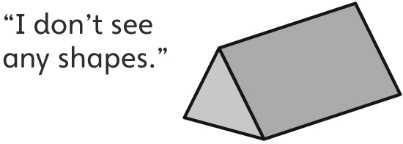 Student identifies some faces but doesn’t rotate the solid to see the different faces (shapes).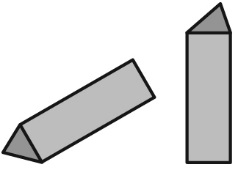 Observations/DocumentationObservations/DocumentationObservations/DocumentationStudent recognizes some shapes but doesn’t recognize a shape when it doesn’t match her or his mental image of the shape.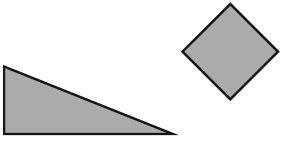 Student can only sort a solid in one way.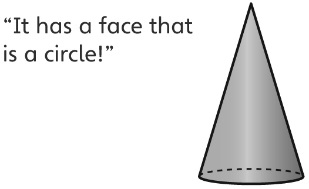 Student can sort solids with ease.Observations/DocumentationObservations/DocumentationObservations/Documentation